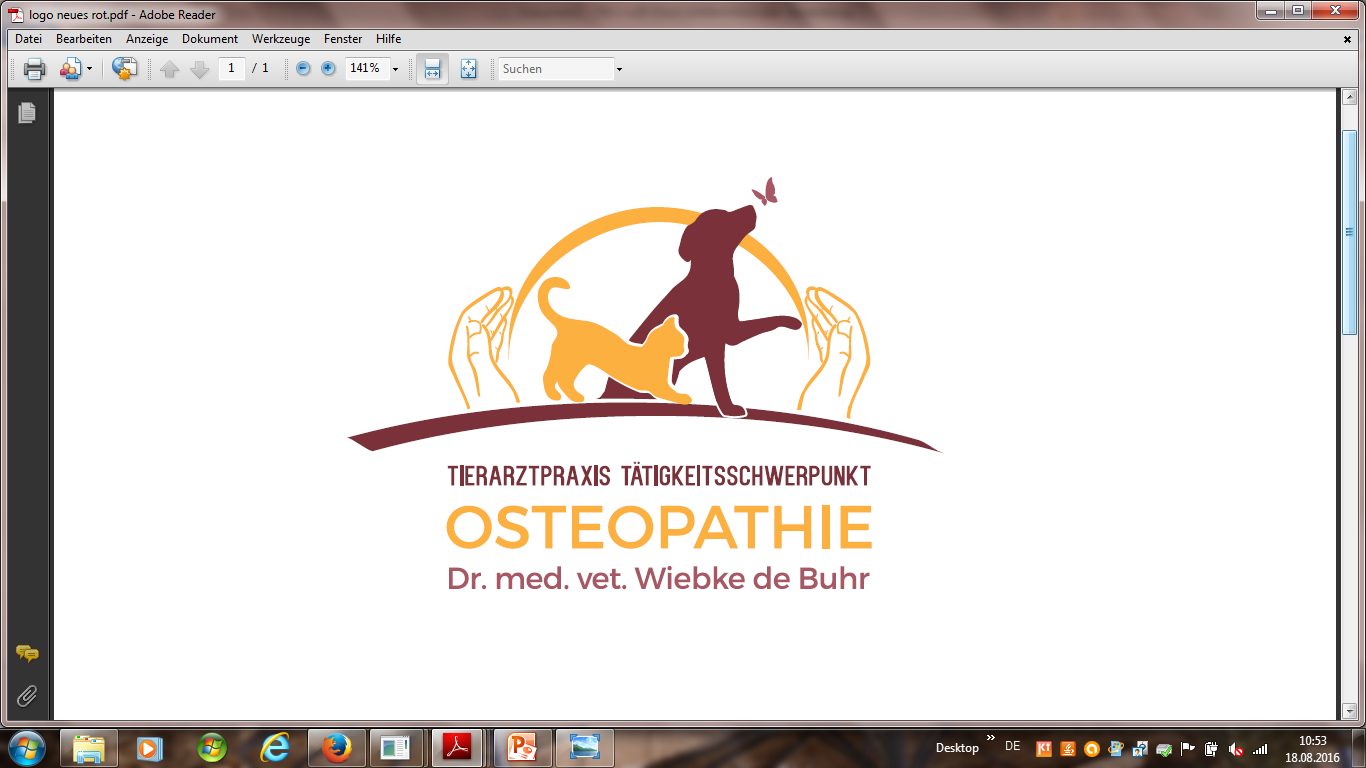 Dr. med. vet. Wiebke de Buhr - Hanssenstr.1a - 24106 Kiel Überweisungsformular Datum	     					Überweisender Tierarzt:      Adresse:      Telefonnummer:      Email:      Tierhalter:Nachname, Vorname:      Adresse:      Tiername:      				Rasse:      			Alter:      Hund  	  Katze  			männlich 	 weiblich 		kastriert Anamnese:      Klinische Befunde:      Diagnosen:      bisherige Therapien:      Laborbefunde (bitte zusenden oder mitgeben):      Röntgenbefunde (bitte zusenden oder mitgeben):      